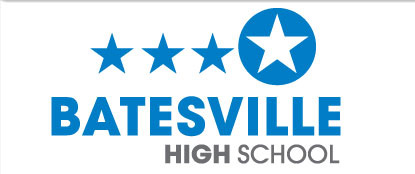 Peer Bulldog Listening TechniquesSession 1: Introduction to Active Listening skills such as: paraphrasing, summarizing, encouragers, body language, open ended questions, empathy, etc.Session 2: Student gives examples of active listening and practices paraphrasing, encouragers, and summarizing verbal statements.Session 3: Conversation starters and digging for detail statements.Session 4: Review of first three sessions. (Quizlet and flashcards)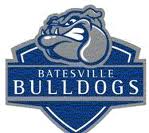 